OGŁOSZENIE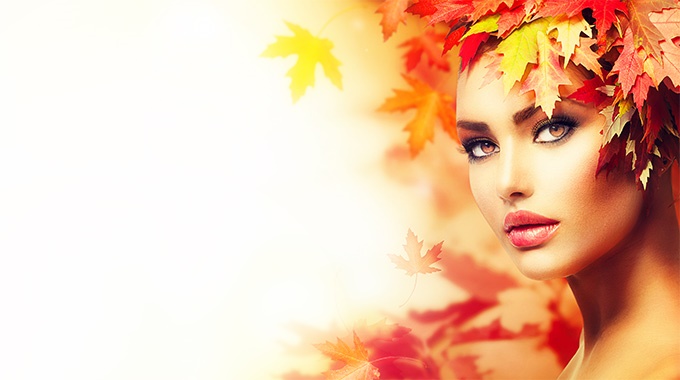 ZAPRASZAMY CHĘTNYCH UCZNIÓW 
Z KLAS I, II, III, IV TECHNIKUM USŁUG FRYZJERSKICHDO WZIĘCIA UDZIAŁU W KONKURSIE KLASOWYMpod hasłem:
Motyw ekologiczny w stylizacji  –"Wiatrem czesane, liściem barwione"
W terminie: od 11.10.2021r. do 21.10.2021r.Konkurs odbędzie się w PRACOWNIACH FRYZJERSKICH B17 i B18.Uczestnicy konkursu będą wykonywać fryzury podczas zajęć na pracowni fryzjerskiej.Każdy chętny uczestnik będzie miał możliwość wykonania fryzury i całej stylizacji w ciągu2 zajęć praktycznych limit godzin objętych konkursem to 9 godzin lekcyjnych.Przewiduje się rozpoczęcie konkursu:Klasa I a (zajęcia w piątki)  – 15 i 22 październik 2021r.Klasa II a (zajęcia we wtorki)  – 12 i 19 październik 2021r.Klasa III b (zajęcia w poniedziałki i czwartki)  – 11,14,18 i 21 październik 2021r. Klasa III fth  (zajęcia w środy)  – 13 i 20 październik 2021r. Klasa IV a (zajęcia w środy)  – 13 i 20 październik 2021r.LISTA, REGULAMIN I KRYTERIA OCENYdo wglądu u opiekunów konkursu w salach B17 i B18.Bliższych informacji udzielą opiekunowie:
Małgorzata Drozd, Teresa Koszela, Ewelina Paryś
Otwieramy listę chętnych
